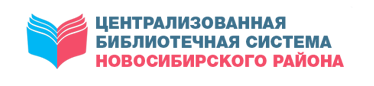 МКУ НОВОСИБИРСКОГО РАЙОНА «ЦБС»ЦЕНТР ПРАВОВОЙ ИНФОРМАЦИИПРАВОВОЙ ДАЙДЖЕСТВЫПУСК 2 (февраль)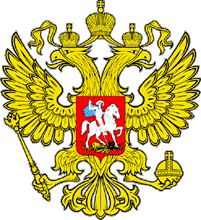 Дайджест содержит статьи по правовой тематике из периодических изданий, находящихся в фонде Центральной районной библиотекиКраснообск2019Автораспил налицоРаскрываем мошенничество: машина сварена из двух, трех и более частей разных автомобилейОпасно платить за авто до регистрации: продавец «Лексуса» забрал деньги у покупателя, пошел покурить и не вернулся. Как самостоятельно выявить, что продавец — должник и его ищут приставы? Как обнаружить «распил»? О рисках при покупке автомобиля корреспонденту VN.ru рассказал начальник Третьего межрайонного отдела технического надзора и регистрации автомототранспортных средств ГИБДД ГУ МВД России по Новосибирской области Александр Сергеев.Автомобиль один — документы другиеПри покупке машины необходимо сверить номера кузова и двигателя с теми, что указаны в паспорте транспортного средства (ПТС). Многие автомобилисты этого не делают, а сразу едут в ГИБДД на регистрацию.— Иногда люди приезжают регистрировать автомобиль, и выясняется, что документы от одной машины, а по факту — машина другая, — рассказывает Александр Сергеев. — Был случай. Один из автосалонов выставил на продажу три внешне одинаковых автомобиля с пробегом. Люди взяли машину с документами на другую машину и поехали на регистрацию. И только у нас в отделе при сверке выяснилось, что бумаги не те. То есть такая ситуация может быть не только при покупке автомобиля с рук, но даже в автосалоне.Предположим, сверка прошла, все совпадает, документы настоящие. Люди сдают их в окошко инспектору. Но оказывается, что судебные приставы наложили на машину запрет на регистрацию — из-за невыплаченных прежним владельцем алиментов, других задолженностей. Для того чтобы избежать проблем, нужно самостоятельно проверить автомобиль на сайте ГИБДД.рф, где есть сервис «Проверка автомобиля». Там указано, есть запрет на регистрацию или нет. Проверка ограничений регистрации— Есть момент, который больше касается автомобилей с правым рулем, потому что у них отсутствует VIN и номер кузова в документах указан через тире, — поясняет Александр Сергеев. — В базу данных об автомобиле вбивают номер без тире, без пробелов. Пристав у себя в документах, ограничивающих регистрацию автомобиля, может указать номер без тире. И тогда при проверке через сервис на сайте ГИБДД запрет на регистрацию может не отразиться.На ограничение регистрации можно проверить не только автомобиль, но и продавца — по наличию у него задолженностей. Это поможет сделать официальный сайт службы судебных приставов: введите в специальном разделе данные об интересующем вас человеке — фамилию, имя, отчество, дату рождения и регион проживания. В итоге появится список задолженностей продавца в его регионе, если таковые имеются. Если у него есть долг, то пристав может наложить запрет на регистрационные действия с транспортным средством.Забрал деньги и пошел покуритьАлександр Сергеев рекомендует приезжать в отдел технадзора и регистрации транспортных средств ГИБДД вместе с продавцом. И заранее договориться, что расчет будет произведен только после регистрации автомобиля.— В моей практике был случай. Приехали продавец и покупатель оформлять автомобиль Lexus LX 470 стоимостью более 1,5 миллиона рублей, — рассказывает Александр Сергеев. — Они подготовили пакет документов, заявление, сверку еще не прошли, пошли оформлять страховку. У продавца была с собой папка. Он говорит покупателю: «Давай рассчитаемся. Я никуда не денусь. Сейчас страховку получаем, на сверку заезжаем и идем сдавать документы». Покупатель отдал деньги. Продавец оставил папку с документами, сказал, что выйдет покурить. Ушел и не вернулся. Покупатель продолжил оформление машины, дошел до момента сверки. Выяснилось, что документы поддельные, у машины перебиты номера. Ее изъяли. В результате человек потерял 1,5 миллиона рублей и остался без автомобиля. Вот почему я рекомендую рассчитываться только после регистрации автомобиля.Также стоит опасаться поддельных документов на автомобили. В 3 МОТН и РАМТС ГИБДД ГУ МВД по Новосибирской области за 2018 год было выявлено пять липовых ПТС. Эти паспорта сделаны «под настоящие», и все, что в них указано, отслеживается в базе данных. Самостоятельно обычный автолюбитель такую подделку не выявит — это могут сделать только специалисты ГИБДД.
Как выявить распил «правого руля»?При покупке машины будущему владельцу необходимо самому тщательно осмотреть автомобиль. С помощью прибора для измерения толщины лакокрасочного покрытия кузова можно выявить «распил» — машину, сваренную как минимум из двух частей.— Неоднократно были случаи у нас, когда машина приезжает на регистрацию, мы ее осматриваем, находим признаки наличия сварных швов — по боковым стойкам, по днищу кузова. Можно убрать резинки уплотнения с дверного проема. Если там свежие следы краски или отличие от оттенка цвета автомобиля — это первый признак того, что с автомобилем производились ремонтные работы, — рассказывает Александр Сергеев.Бывает, что машина сварена не из двух собственных частей, а из двух-трех и более частей разных автомобилей. Если работы проводились давно, то в местах сварных швов нанесена грунтовка, шпаклевка, которая со временем начинает трескаться. Нигде нет микротрещин, а в каком-то месте есть. Это тоже признак сварных работ, и покупатель должен обратить на это внимание.Очень многое об автомобиле может сказать табличка либо наклейка — насколько качественно она закреплена на кузове. Это определяется с помощью фонарика с ультрафиолетовой подсветкой и увеличительного стекла. Нужно внимательно посмотреть на табличку: везде по краю вокруг нее должен быть одинаковый, ровный слой клея, она должна быть приклеена в заводских условиях. Если где-то слой клея толще или он прерывистый, значит эту табличку кто-то отрывал. Не стоит покупать такой автомобиль.— Сейчас в регион не завозят «свежие» автомобили с правым рулем, но люди стараются приобрести такие машины, а в итоге рискуют купить так называемый распил. Эти автомобили стоят в два-три раза дешевле. Документов на «распил» нет, поэтому его пытаются легализовать, «подгоняя» под документы другой машины, переваривают номер кузова, приклеивают другую табличку и так далее. И потом стараются продать. То есть с правым рулем нужно быть очень внимательным, — поясняет Александр Сергеев.Если по документам машина 2001 года выпуска, но внешне выглядит идеально, имеет ухоженный салон — это также должно вызывать подозрения. Автомобиль в возрасте 17–18 лет не может так выглядеть. В наших условиях эксплуатации (суровая погода, не так много аккуратных водителей) обычно сразу видно, что машина ездила много лет. Как минимум у нее потертые руль, рычаг переключения передач, ручки дверей. На кузове — царапины, на лобовом стекле — сколы от камней.Правильная покупкаСейчас многие покупатели не торопятся ставить машину на учет. Пользуются схемой выдачи доверенности: есть номера, еще действует страховка, можно ездить. При этом налог начисляют тому человеку, на которого оформлен автомобиль, а также штрафы. В случае если сумма неуплаченных штрафов значительно вырастет, служба судебных приставов начнет работу по их взысканию. Приставы могут наложить арест и на другие транспортные средства, если таковые есть у владельца. В итоге штраф придется платить тому, кто продал свой автомобиль по доверенности.— Гражданам, которые продают машину, как минимум необходимо составить договор купли-продажи в двух экземплярах. Правила регистрации автомобиля позволяют продавцу прекратить регистрацию по истечении десяти суток после заключения договора. Если автомобиль так и не зарегистрирован новым собственником, то регистрацию можно прекратить, — рекомендует Александр Сергеев. — Соответственно, человек избавляется от штрафов, налогов и всего остального. Например, случаев преступлений с использованием этого автомобиля.Александр Сергеев уверен: самое главное — приехать вместе с продавцом в ГАИ. Если продавец готов к этому — 99 процентов, что с машиной все хорошо. А если он говорит: «Я не поеду!» — надо задуматься.— Сейчас неактуально ссылаться на якобы очереди в подразделениях регистрации. Я руковожу подразделением, где очередей почти нет. А если где-то еще есть, то для экономии времени можно записаться на портале «Госуслуги» на определенный день, время, в определенное место. Также система «Госуслуги» позволяет сэкономить на оплате квитанций до 30 процентов, — напоминает Александр Сергеев.Опубликовано с сокращениями. Полная версия на сайте VN.RUАвтораспил налицо // Советская Сибирь. – 2019, № 6 (27630) (06 февр.). – С. 21Административная ответственность юридического лица за дачу взятки и основания от ее освобожденияСтатьей 19.28 Кодекса об административных правонарушениях Российской Федерации предусмотрена административная ответственность только юридического лица за незаконную передачу, предложение или обещание от имени или в интересах юридического лица либо в интересах связанного с ним юридического лица должностному лицу, лицу, выполняющему управленческие функции в коммерческой или иной организации, иностранному должностному лицу либо должностному лицу публичной международной организации денег, ценных бумаг или иного имущества, оказание ему услуг имущественного характера либо предоставление ему имущественных прав (в том числе в случае, если по поручению должностного лица, лица, выполняющего управленческие функции в коммерческой или иной организации, иностранного должностного лица либо должностного лица публичной международной организации деньги, ценные бумаги или иное имущество передаются, предлагаются или обещаются, услуги имущественного характера оказываются либо имущественные права предоставляются иному физическому либо юридическому лицу) за совершение в интересах данного юридического лица либо в интересах связанного с ним юридического лица должностным лицом, лицом, выполняющим управленческие функции в коммерческой или иной организации, иностранным должностным лицом либо должностным лицом публичной международной организации действия (бездействие), связанного с занимаемым им служебным положением. При даче взятки в размере, не превышающем 1 млн рублей, административная ответственность предусмотрена в виде наложения административного штрафа на юридических лиц в размере до трехкратной суммы денежных средств, стоимости ценных бумаг, иного имущества, услуг имущественного характера, иных имущественных прав, незаконно переданных или оказанных либо обещанных или предложенных от имени юридического лица, но не менее одного миллиона рублей с конфискацией денег, ценных бумаг, иного имущества или стоимости услуг имущественного характера, иных имущественных прав. При даче взятки в крупном размере (свыше 1 млн руб. до 20 млн руб.) предусмотрено наказание в виде наложения административного штрафа на юридических лиц до тридцатикратного размера суммы денежных средств, стоимости ценных бумаг, иного имущества, услуг имущественного характера, иных имущественных прав, незаконно переданных или оказанных либо обещанных или предложенных от имени юридического лица, но не менее двадцати миллионов рублей с конфискацией денег, ценных бумаг, иного имущества или стоимости услуг имущественного характера, иных имущественных прав. При даче взятки на сумму свыше двадцать миллионов рублей наказание влечет наложение административного штрафа на юридических лиц в размере до стократной суммы денежных средств, стоимости ценных бумаг, иного имущества, услуг имущественного характера, иных имущественных прав, незаконно переданных или оказанных либо обещанных или предложенных от имени юридического лица, но не менее ста миллионов рублей с конфискацией денег, ценных бумаг, иного имущества или стоимости услуг имущественного характера, иных имущественных прав. Федеральным закон от 03.08.2018 № 298-ФЗ «О внесении изменений в Кодекс Российской Федерации об административных правонарушениях» в примечания к ст. 19.28 КоАП РФ внесены изменения. Так, в соответствии с п. 5 примечаний к ст. 19.28 КоАП РФ юридическое лицо освобождается от административной ответственности за административное правонарушение, предусмотренное настоящей статьей, если оно способствовало выявлению данного правонарушения, проведению административного расследования и (или) выявлению, раскрытию и расследованию преступления, связанного с данным правонарушением, либо в отношении этого юридического лица имело место вымогательство. Согласно п. 6 указанных примечаний Положение, предусмотренное примечанием 5 к настоящей статье, не распространяется на административные правонарушения, совершенные в отношении иностранных должностных лиц и должностных лиц публичных международных организаций при осуществлении коммерческих сделок. Таким образом, при наличии соответствующих оснований юридическое лицо может быть освобождено от административной ответственности за административное правонарушение, предусмотренное ст. 19.28 КоАП РФ. А. М. Павлюк, помощник прокурора Новосибирского района, юрист 1 классаПавлюк, А. М. Административная ответственность юридического лица за дачу взятки и основания от ее освобождения / А. М. Павлюк // Новосибирский район – территория развития. – 2019, № 8 (245) (27 февр.). – С. 10Вспоминайте иногда вашего студентаОчередной материал в рамках совместного проекта Уполномоченного по правам человека в НСО и газеты «Ведомости» разъясняет, какие льготы предусмотрены для студентов.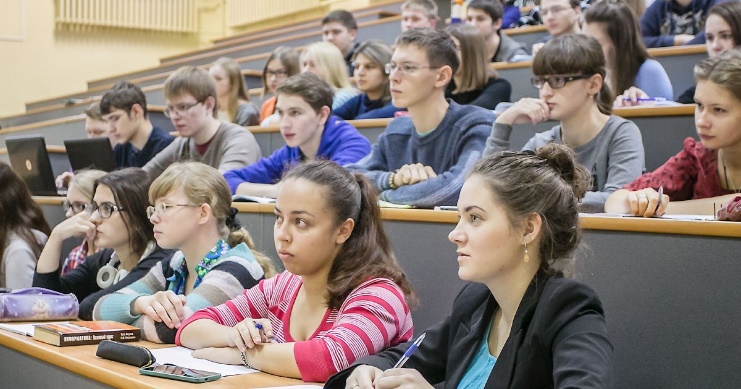 Федеральным Законом от 29.12.2012 №273-ФЗ «Об образовании в Российской Федерации» (далее — Закон об образовании), помимо прочего, закреплён ряд льгот, предоставляемых обучающимся в высших учебных заведениях.При приёме на обучение по программам бакалавриата и программам специалитета гражданам организациями высшего образования могут быть предоставлены особые права:приём без вступительных испытаний;приём в пределах установленной квоты при условии успешного прохождения вступительных испытаний;преимущественное право зачисления при условии успешного прохождения вступительных испытаний и при прочих равных условиях по отношению к другим поступающим;приём на подготовительные отделения федеральных государственных образовательных организаций высшего образования для обучения за счёт бюджетных ассигнований федерального бюджета. Перечень граждан, которым предоставляются особые права при приёме на обучение, установлен Законом об образовании.Преимущественное право зачисления в образовательную организацию на обучение по программам бакалавриата и программам специалитета при условии успешного прохождения вступительных испытаний и при прочих равных условиях предоставляется льготным категориям граждан, указанным в ч. 7 ст. 71 Закона об образовании.Существует несколько видов стипендий, для каждой из которых установлены особые условия получения.Согласно статье 36 Закона об образовании стипендией признаётся денежная выплата, назначаемая обучающимся в целях стимулирования и (или) поддержки освоения ими соответствующих образовательных программ.Так, в Российской Федерации устанавливаются следующие виды стипендий:государственная академическая стипендия студентам;государственная социальная стипендия студентам;государственные стипендии аспирантам, ординаторам, ассистентам-стажёрам;стипендии Президента Российской Федерации и стипендии Правительства Российской Федерации;именные стипендии;стипендии обучающимся, назначаемые юридическими лицами или физическими лицами, в том числе направившими их на обучение;стипендии слушателям подготовительных отделений в случаях, предусмотренных настоящим Федеральным законом. Где жить иногороднему студенту? Жилые помещения в общежитиях предоставляются обучающимся в порядке, установленном локальными нормативными актами организаций, осуществляющих образовательную деятельность. Федеральным законом предусмотрено также предоставление жилья студентам, нуждающимся в нём, на период обучения.Общежития предназначены для поселения иногородних студентов. Однако на получение места в общежитии могут претендовать и местные абитуриенты, если у них есть на это уважительные причины. Их заселение возможно только при наличии свободных мест.Необходимо помнить, что в первую очередь на получение места в общежитии имеют право льготные категории студентов, перечисленные в ч. 7 ст. 71 Закона об образовании.Письменное заявление на имя ректора учебного заведения о предоставлении места в общежитии необходимо подать сразу при подаче основных документов. Это правило особенно актуально для иногородних студентов, а также для лиц с ограниченными возможностями здоровья.Перечень документов, которые прикладываются к заявлению, необходимо уточнять в каждом вузе отдельно. Этот перечень может быть размещён на сайте вуза.Законодательством для студентов предусмотрены меры социальной поддержки при проезде на транспорте:скидка на проезд в пригородных электричках;скидка на проезд в поездах дальнего следования;льготный проезд в общественном транспорте. Федеральным Законом от 28.03.1998 №53-ФЗ «О воинской обязанности и военной службе» предусматривается отсрочка от призыва на воинскую службу для студентов очной формы обучения, на заочную и вечернюю форму данная льгота не распространяется.Законодатель поощряет работающих студентов, устанавливая возможность досрочно сдать экзамены студентам-заочникам и получить учебный отпуск на время сессии с сохранением заработной платы.Молодые семьи с детьми, где родители студенты, — это категория лиц, которая очевидно нуждается в поддержке государства. Мамы-студентки очного отделения вправе взять академический отпуск по уходу за ребёнком, а также получить ряд выплат:пособие по беременности и родам;единовременная выплата по случаю рождения малыша;ежемесячное пособие по уходу за ребёнком до 1,5 лет.Для студентов, проходящих обучение на контрактной основе, то есть за свой счёт, также есть ряд льгот.Согласно приказу Минобрнауки России от 06.06.2013 №443 «Об утверждении Порядка и случаев перехода лиц, обучающихся по образовательным программам среднего профессионального и высшего образования, с платного обучения на бесплатное» возможен переход с платной формы обучения на бесплатную.Порядок распространяется также на иностранных граждан, которые в соответствии с законодательством Российской Федерации вправе обучаться за счёт бюджетных ассигнований федерального бюджета, бюджетов субъектов Российской Федерации и местных бюджетов.Переход с платного обучения на бесплатное осуществляется при наличии свободных мест, финансируемых за счёт бюджетных ассигнований федерального бюджета, бюджетов субъектов Российской Федерации и местных бюджетов по соответствующей образовательной программе по профессии, специальности, направлению подготовки и форме обучения на соответствующем курсе (далее — вакантные бюджетные места).Сроки подачи обучающимися заявлений на переход с платного обучения на бесплатное при наличии вакантных бюджетных мест устанавливаются образовательной организацией самостоятельно.Право на переход с платного обучения на бесплатное имеет лицо, обучающееся в образовательной организации на основании договора об оказании платных образовательных услуг, не имеющее на момент подачи заявления академической задолженности, дисциплинарных взысканий, задолженности по оплате обучения, при наличии одного из следующих условий:а) сдачи экзаменов за два последних семестра обучения, предшествующих подаче заявления, на оценки «отлично», или «отлично» и «хорошо», или «хорошо»;б) отнесения к следующим категориям граждан (за исключением иностранных граждан, если международным договором Российской Федерации не предусмотрено иное):дети-сироты и дети, оставшиеся без попечения родителей, а также лица из числа детей-сирот и детей, оставшихся без попечения родителей;граждане в возрасте до 20 лет, имеющие только одного родителя — инвалида I группы, если среднедушевой доход семьи ниже величины прожиточного минимума, установленного в соответствующем субъекте Российской Федерации;женщины, родившие ребёнка в период обучения; в) утраты обучающимся в период обучения одного или обоих родителей (законных представителей) или единственного родителя (законного представителя).Обучающийся, желающий перейти на вакантное бюджетное место, должен представить в структурное подразделение образовательной организации, в котором он обучается, мотивированное заявление на имя руководителя образовательной организации о переходе с платного обучения на бесплатное.К заявлению необходимо приложить документы:подтверждающие отнесение данного обучающегося к указанным выше категориям граждан (в случае отсутствия в личном деле обучающегося);подтверждающие особые достижения в учебной, научно-исследовательской, общественной, культурно-творческой и спортивной деятельности образовательной организации (при наличии). Кроме того, согласно статье 219 Налогового кодекса Российской Федерации заказчик услуг либо сам студент платной формы обучения, если он является стороной договора оказания платных услуг на получение образования, вправе вернуть не более 13% от суммы, уплаченной за своё обучение, что является налоговой льготой.Несмотря на то что все вышеописанные льготы предусмотрены федеральным законодательством, они уточняются законами субъектов Федерации и нормативными актами конкретных образовательных организаций, в зависимости от условий их работы и образовательного процесса.Вспоминайте иногда вашего студента // Ведомости Законодательного Собрания Новосибирской области. - 2019, № 7 (1680) (14 февр.). – С. 22Давайте разберемся с пенсиямиПочему у одних пенсионеров размер выплат после январской индексации увеличился ощутимо, а у других не то чтобы очень?Масштабная видеоконференция, в которой участвовали более 200 представителей общественных и ветеранских организаций, состоялась по итогам января. На вопросы пенсионеров ответили управляющий областным отделением ПФР Александр Терепа и его заместитель Людмила Якушенко.— Сегодня возникает много вопросов, особенно у пенсионеров, после проводимых индексаций. Например, они хотят знать, почему именно так изменился размер их пенсии, — рассказал Александр Терепа. —  Многие вещи, конечно же, сугубо индивидуально, например перерасчет по нестраховым периодам или индексация пенсии неработающим пенсионерам после увольнения. Но есть и такие вещи, которые одинаковы для всех. Например, повышение пенсий селянам с января 2019 года. Речь идет об увеличении фиксированной выплаты на 25 процентов. Здесь произошло увеличение только на два показателя — на 1 333 рубля для получателей страховой пенсии по старости и по инвалидности для граждан с I или II группой и на 667 рублей для получателей страховой пенсии по инвалидности III группы.Управляющий отделением подчеркнул, что размер пенсии у всех получателей индивидуальный и зависит от многих факторов, в том числе от личного вклада гражданина: стажа, заработка, социально значимых периодов и прочего.Заместитель управляющего Людмила Якушенко остановилась на трех наиболее часто задаваемых представителям ПФР вопросах. Первый — об индексации пенсий.— В закон внесены изменения, согласно которым на период с 2019 по 2024 год прописано, что индексация страховых пенсий неработающим пенсионерам будет проводиться с 1 января, а не с 1 февраля, — сказала Людмила Якушенко. — На весь этот период в законе закреплены размер индивидуального коэффициента и фиксированной выплаты, то есть не нужно ждать какого-то дополнительного постановления правительства о размере индексации — индекс уже установлен. Теперь, чтобы посчитать свою пенсию, нужно ее размер до индексации умножить на этот индекс. С 1 января 2019 года была произведена индексация на 7,05 процента. Исходя из среднего размера пенсии в регионе, среднее увеличение составило порядка тысячи рублей. Но сумма увеличения выплаты для конкретного пенсионера зависит от размера пенсии, которую человек получал до индексации.Для граждан, которые получают социальную надбавку к пенсии, тоже была произведена индексация на 7,05 процента, но, если и после индексации совокупный доход пенсионера будет меньше величины прожиточного минимума в регионе, то этому человеку размер выплат будет доведен до величины прожиточного минимума.Также поговорили о пенсионерах, которые недавно работали и теперь увольняются.— После увольнения работающего пенсионера индексация его пенсии производится только на основании данных от его работодателей и норм, которые прописаны в законе. С учетом того, когда предоставляется отчетность после увольнения и когда производится индексация. Фактически новый, проиндексированный размер пенсии уволившийся пенсионер начинает получать по истечении трех месяцев после увольнения. Но ему производится доплата за прошлое время — начиная с первого числа после увольнения, — уточнила Людмила Якушенко.Еще одна новая норма связана с дополнительным повышением пенсионных выплат сельским жителям. Правда, коснется оно не всех пенсионеров-сельчан, а только тех, кто соответствует трем условиям: не работает, проживает в сельской местности и имеет стаж не менее 30 лет именно в АПК.— К нам идут граждане — мол, у меня стаж 30 лет, но я переехал в город. Поэтому еще раз обращаю внимание, обязательно наличие всех трех условий, — подчеркнула Людмила Якушенко. — Бывают случаи, когда к нам обращаются люди, которые утверждают, что работали в сельскохозяйственном производстве — животноводстве, растениеводстве или рыбоводстве, но профессия или должность называлась так, что ее нет в соответствующих списках. Органы Пенсионного фонда собирают информацию о таких профессиях и должностях и потом доведут ее до нашей вышестоящей организации, чтобы внести изменения в списки.
ДОСЛОВНО
— Есть юридические фирмы, которые, в том числе и через СМИ, обещают помочь гражданам в увеличении их пенсии, за деньги оформить заявление в Пенсионный фонд. Но никакие типовые заявления нам не нужны! Обращение можно оформить в произвольной форме. И еще: органы Пенсионного фонда предоставляют все услуги совершенно бесплатно. Поэтому, если есть вопрос по пенсии, обращайтесь прямо к нам, и наши специалисты подготовят ответ. Если человек не согласен с решением Пенсионного фонда, его можно обжаловать, в том числе в судебном порядке. А на пустые обещания не поддавайтесь! — предупредила Людмила ЯкушенкоСветлана ФроловаФролова, С. Давайте разберемся с пенсиями / Светлана Фролова // Советская Сибирь. – 2019, № 7 (27631) (13 февр.). – С. 19Для чего нужен федеральный реестр инвалидов?Федеральный реестр инвалидов является федеральной государственной информационной системой и ведется в целях учета сведений об инвалидах. Основные положения о федеральном реестре инвалидов изложены в статье 5.1 Федерального закона от 24 ноября 1995 г. №181-ФЗ «О социальной защите инвалидов в Российской Федерации».Федеральный реестр содержит сведения о группе инвалидности, об ограничениях жизнедеятельности, о нарушенных функциях организма и степени утраты профессиональной трудоспособности инвалида, а также о проводимых реабилитационных мероприятиях, производимых инвалиду, денежных выплатах и об иных мерах социальной защиты.Функционирование федерального реестра инвалидов осуществляется с применением программно-технических и иных средств, совместимых с другими информационными системами, используемыми для предоставления государственных услуг в электронной форме. Оператором федерального реестра инвалидов является Пенсионный фонд Российской Федерации.Сведения, подлежащие включению в федеральный реестр инвалидов, представляются Фондом социального страхования Российской Федерации, Пенсионным фондом Российской Федерации, федеральными органами исполнительной власти, исполнительными органами государственной власти субъектов Российской Федерации, предоставляющими государственные услуги инвалидам, а также федеральными учреждениями медико-социальной экспертизы и иными организациями, участвующими в предоставлении государственных услуг инвалидам.Для чего нужен федеральный реестр инвалидов? // Ведомости Законодательного Собрания Новосибирской области. - 2019, № 6 (1679) (07 февр.). – С. 19Дорогая моя мелодия«Сотовая компания без моего ведома подключила мне мелодию звонка. Я обнаружила это только, когда с меня списали 98 рублей за её использование, хотя мне она совсем не нужна. В компании сказали, что присылали мне смс с информацией, когда с меня начнут взимать плату, но я её не видела и на подключение платной услуги согласия не давала. Могу ли я взыскать с сотовой компании деньги, списанные с моего счёта за эту ненужную мне услугу?» (Татьяна, Новосибирск).Подобные жалобы абонентов сотовых компаний — не редкость. Как сообщило нам Управление Роспотребнадзора по Новосибирской области, среди поступающих претензий к услугам связи жалобы, связанные с необоснованным списанием денежных средств за предоставление контента без согласия потребителя, встречаются чаще всего.«Контентные услуги осуществляются с согласия абонента, выраженного посредством совершения им действий, однозначно идентифицирующих абонента и позволяющих достоверно установить его волеизъявление на получение данных услуг, — поясняют в Управлении Роспотребнадзора. — До получения согласия абонента на оказание контентных услуг оператор связи должен предоставить абоненту информацию о тарифах на услуги и кратком содержании услуг».Согласно п. 3 ст. 16 Закона РФ «О защите прав потребителей», исполнитель не вправе без согласия потребителя выполнять дополнительные работы или оказывать услуги за плату. Потребитель вправе отказаться от оплаты таких услуг, а если они оплачены — потребовать от оператора связи возврата уплаченной суммы, а также возмещения причинённых убытков и компенсации морального вреда.В соответствии со ст. 55 ФЗ «О связи» пользователь услуг связи вправе обжаловать действия (бездействие) оператора связи, связанные с оказанием услуг связи. До обращения в суд потребитель должен обратиться к оператору связи с претензией, которая подлежит регистрации не позднее чем в следующий рабочий день и должна быть рассмотрена в течение 30 дней со дня регистрации. Результаты рассмотрения претензии направляются потребителю.Если оператор связи отклонил претензию либо не ответил на неё в установленные сроки, потребитель может обратиться в Управление Роспотребнадзора с просьбой об оказании помощи в судебной защите прав потребителей (в соответствии с полномочиями, закреплёнными в п. 7 ч. 4 ст. 40 и ч. 5 ст. 40 Закона РФ «О защите прав потребителей»).От редакции: чтобы не приходилось прибегать к этим довольно хлопотным мерам, стоит почаще заходить в личный кабинет на сайте своего сотового оператора и внимательно проверять, не появились ли у вас какие-то новые услуги, которых вы не подключали. Татьяна МАЛКОВАМалкова, Т. Дорогая моя мелодия / Татьяна Малкова // Ведомости Законодательного Собрания Новосибирской области. - 2019, № 7 (1680) (14 февр.). – С. 21Жизнь взаймыОграничен ли размер процентов при займе в МФО? Как вычислить замаскированных финансовых мошенников? Что обязательно нужно знать, оформляя договор займа?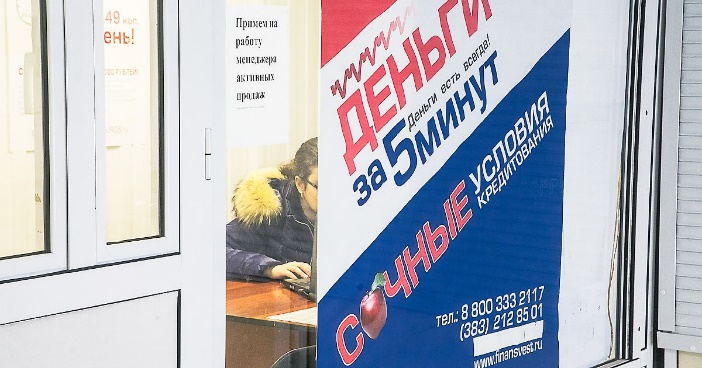  По данным Сибирского главного управления Банка России, на конец 2018 года на территории Новосибирской области зарегистрирована 61 МФО, в том числе 4 микрофинансовые компании. За 9 месяцев 2018 года МФО Новосибирской области выдали 26,6 млрд рублей, из них потребительских микрозаймов — на сумму 26,3 млрд рублей, из них 17,1 млрд выдано физлицам при обращении онлайн. Эта цифра более чем в два раза выше, чем за тот же период 2017 года. Задолженность по основному долгу на начало октября 2018 года составила 12,4 млрд рублей. В 2018 году жители НСО пожаловались в Банк России на микрофинансовые организации 414 раз, из них 240 жалоб — на действия по возврату задолженности. Проценты в уздеЕщё недавно у всех на слуху были страшные истории о том, как взятые в микрофинансовой организации скромные 5 тысяч рублей превращались в сотни тысяч долга. Но несколько лет назад за МФО крепко взялись законодатели, заметно умерив аппетиты кредиторов.— В 2016 году были законодательно установлены ограничения в отношении начисленных процентов: в 2016 году — 4-кратное, в 2017 году — 3-кратное, — рассказывает заместитель начальника Сибирского ГУ Банка России Сергей Жаботинский.— При этом ограничения не распространялись на неустойку, в том числе штрафы и пени. 28 января 2019 года вступили в силу новые нормы и изменения в Федеральные законы. Теперь задолженность заёмщика по договору потребительского кредита (займа) сроком до одного года по уплате процентов, неустойки и иных мер ответственности, а также платежей за услуги, оказываемые кредитором заёмщику за отдельную плату, не сможет превышать сумму основного долга больше чем в 2,5 раза. Таким образом, теперь ограничения будут учитывать всё сразу: и проценты, и неустойку — штрафы, пени, — и иные меры ответственности, а также платежи за услуги, оказываемые кредитором.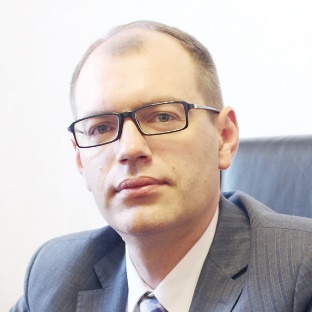 Сергей Жаботинский приводит пример: если человек возьмёт в долг 6 тысяч рублей, то вернуть должен не больше чем 21 тысячу рублей (6 тысяч — тело долга и 15 тысяч — проценты, неустойка и все прочие выплаты). После достижения этого предела начисление процентов и прочих платежей должно быть прекращено.Более того, с 1 июля 2019 года ограничения составят двукратную сумму займа, сообщил заместитель начальника СГУ ЦБ, а с 1 января 2020 года коэффициент снизится до 1,5 к сумме основного долга. То есть при займе в 6 тысяч рублей к возврату может быть предъявлено не более 15 тысяч, в том числе 9 тысяч — проценты и прочие платежи.С 28 января 2019 года впервые введено ограничение ежедневной процентной ставки — 1,5% в день, а с 1 июля 2019 года она составит 1% в день.— Для сравнения: в третьем квартале 2018 года среднерыночная ставка по микрозаймам на срок до 30 дней и до 30 тысяч рублей — это самый «дорогой» вариант микрозайма — составила 638% годовых, что в пересчёте на день — 1,75%, — поясняет Сергей Жаботинский.Нередко можно увидеть рекламные объявления МФО, предлагающие кредит без процентов. В чём тут подвох, интересуются многие.— Микрозайм действительно будет беспроцентным при условии своевременного его погашения, — поясняет Сергей Жаботинский. — При нарушении первоначальных условий договора потребительского займа начисление пеней и штрафов неизбежно. Выдавая подобные займы, компании нацелены, прежде всего, на повышение лояльности клиентов и расширение клиентской базы.Читайте и считайтеЕсли решение обратиться в МФО принято, то нужно соблюдать следующие правила:1. Проверьте, есть ли компания в государственном реестре микрофинансовых организаций. Сделать это можно на сайте Банка России www.cbr.ru, на сайте www.fincult.info, на сайте одной из трёх саморегулируемых организаций МФО: www.npmir.ru, www.sro-mfo.ru и www.alliance-mfo.ru.Внимательно сверьте данные в реестре и в договоре займа — мошенники любят притворяться легальными МФО, выбирая похожие названия. Если организация в реестре отсутствует, вы имеете дело с мошенниками.Уточнить, является ли МФО легальной, можно также в «Яндексе». Сайты МФО теперь маркируются синей галочкой в синем кружке и подписью «ЦБ РФ».2. Внимательно читайте договор займа. Обязательно найдите в тексте размер полной стоимости займа — она должна размещаться на первой странице в квадратной рамке в правом верхнем углу прописными буквами чёрного цвета на белом фоне чётким, хорошо читаемым шрифтом.3. В случае если деньги перечисляются на карту, они могут поступить не сразу (срок перечисления может составлять от нескольких минут до трёх рабочих дней). Знайте, что именно дата перечисления денег считается датой заключения договора, и проценты начисляются с этого момента.4. Когда микрозайм получен, не нужно затягивать с его погашением. Чем быстрее вы это сделаете, тем меньше придётся заплатить за его использование. Необходимо сохранять документы об оплате и получить у кредитора справку о погашении займа.Ещё один очень существенный вопрос: вправе ли МФО требовать в залог недвижимость? По словам Сергея Жаботинского, на практике имели место отдельные ситуации, когда МФО предлагала вместо договора залога подписать без указания даты заключения соглашение о предоставлении отступного путём передачи МФО объекта недвижимости заёмщика; либо договор купли-продажи его недвижимости заёмщика, в том числе оценённой существенно ниже рыночной; либо договор дарения объекта недвижимости. Такие МФО вводили людей в заблуждение, убеждая, что это обычная практика. Это свидетельствует о недобросовестности, а иногда и о нелегальности организации, подчёркивает эксперт. Он уточняет: в случае если стороны пришли к соглашению об обеспечении исполнения обязательств по договору займа за счёт недвижимости заёмщика, такие отношения следует оформлять договором залога недвижимого имущества — ипотеки. При этом следует обращать внимание на корректность отражения в договоре данных держателя такого залога — им должна быть именно та легальная МФО, которая предоставляет заём.Осенью прошлого года депутат Законодательного собрания Елена Тырина принимала участие в контрольном рейде по МФО Ленинского района, инициированном общественным советом проекта «Народный контроль». Тогда было проверено шесть МФО. По итогам рейда Елена Тырина отметила:— Возмущает то, что нет возможности изучить проект договора выбранного продукта микрозайма со всеми существенными условиями, в том числе с согласием на обработку персональных данных. В согласии отражено, какие персональные данные, в каком объёме, кому и в течение какого времени могут быть переданы, — например, вплоть до возможности прослушивания всех ваших телефонных разговоров и использования информации ваших страниц в социальных сетях в течение пяти лет.Депутат подчеркнула, что договор и согласие выдаются потенциальному заёмщику уже заполненными, готовыми для подписи. Даже в случае отказа от подписи его данные уже оказываются зафиксированы в базе займодавца. По мнению Елены Тыриной, присутствует и психологический фактор: потратив время на собеседование и заполнение документов, клиент, скорее всего, подпишет их, даже если не будет согласен с некоторыми пунктами о вариантах использования личных данных.Сами справимсяВ прошлом году в России появилась официальная должность финансового омбудсмена. Перечень финансовых организаций, по поводу деятельности которых к нему можно обратиться, пока невелик, но постепенно будет расширяться, и начиная с 1 января 2020 года в него войдут и микрофинансовые организации. Введение подобной должности на региональном уровне пока не предусмотрено. По мнению заместителя председателя комитета заксобрания по бюджетной, финансово-экономической политике и собственности Валентина Сичкарёва, в этом нет особой необходимости:— Я считаю, что у нас, депутатов, вполне достаточно полномочий для того, чтобы помогать людям, в том числе и потребителям финансовых услуг, в трудных ситуациях. Вполне может получиться так: есть должность, аппарат, кабинеты, финансирование, а отдачи нет. А ведь на всё это необходимы немалые средства, миллионы рублей, и при таком состоянии бюджета, как у нас сейчас, лучше направлять их на социальные цели. Сами справимся.С коллегой согласен заместитель председателя комитета по государственной политике, законодательству и местному самоуправлению Евгений Смышляев:— У нас уже есть три уполномоченных, думаю, что четвёртый будет уже лишним. Финансовые услуги — функция государственных регуляторов, в своё время государство взяло правильный курс, когда начали опускать максимальные ставки МФО. И нужно заниматься повышением финансовой грамотности населения. Думаю, этих мер будет вполне достаточно. Татьяна МАЛКОВА | Фото Валерия ПАНОВАМалкова, Т. Жизнь взаймы / Татьяна Малкова // Ведомости Законодательного Собрания Новосибирской области. - 2019, № 7 (1680) (14 февр.). – С. 18Жилье молодымБолее 120 молодых семей Новосибирской области в 2019 году получат господдержку на приобретение жилья. Средства федерального бюджета на обеспечение жильем молодых семей Новосибирской области в 2019 году составят 62,9 млн рублей. Соответствующее соглашение между правительством Новосибирской области и Министерством строительства и жилищно-коммунального хозяйства РФ одобрено 4 февраля на заседании регионального правительства под председательством губернатора Андрея Травникова. Как подчеркнул министр строительства Новосибирской области Иван Шмидт, соглашение заключено в целях реализации на территории Новосибирской области в 2019 году мероприятия по обеспечению жильем молодых семей государственной программы Российской Федерации «Обеспечение доступным и комфортным жильем и коммунальными услугами граждан Российской Федерации». Указанные мероприятия будут реализовываться на территории региона в рамках государственной программы «Обеспечение жильем молодых семей в Новосибирской области на 2015–2020 годы», утвержденной постановлением правительства Новосибирской области от 15.09.2014 № 352-п. На 2019 год на реализацию программы предусмотрено финансирование в объеме 112,9 млн рублей, в том числе за счет средств федерального бюджета в сумме 62,9 млн рублей, 50 млн рублей —  из областного бюджета. Этих средств должно хватить на то, чтобы 121 молодая семья области смогла воспользоваться правом на получение социальной выплаты для решения жилищной проблемы. Пресс-служба правительства НСОЖилье молодым // Приобская правда. – 2019, № 6 (9655) (06 февр.). – С. 1Кому нужен социальный контракт?Не так уж редко в печатных СМИ определенной направленности (а особенно в интернете) проходят публикации, где так или иначе обыгрывается тема «недостаточности мер социальной поддержки» нуждающегося населения (малоимущих граждан, малообеспеченных семей) в нашей стране. Повышение социальной защищенности семей с детьми было и остается важным направлением социальной и демографической политики нашего региона. Предусмотрено довольно много социальных выплат на детей, например: ежемесячные пособия на детей, по уходу за ребенком до полутора лет, при рождении первого ребенка, единовременные пособия и выплаты при рождении ребенка, оказание социальной помощи малообеспеченным семьям. Рассказывает руководитель государственного казенного учреждения Новосибирской области «Центр социальной поддержки населения Новосибирского района» Галина Калоша: – Сначала бы хотела сказать о том, что с 1 января 2019 года наше учреждение изменило свое название. Теперь мы – не отдел пособий и социальных выплат, а государственное областное казенное учреждение НСО «Центр социальной поддержки Новосибирского района». Но все те государственные социальные услуги, которые ранее оказывались, мы будем оказывать и впредь. То есть для населения ничего не изменилось – функции у нас остались те же… Теперь что касается оказания социальной помощи малообеспеченным семьям на основании социального контракта. В Федеральном законе от 17.07.1999 № 178 «О социальной помощи гражданам» предусмотрена, в частности, социальная адресная помощь, в том числе и на основании социальных контрактов, заключенных с малообеспеченными гражданами или малообеспеченными семьями, доход которых не превышает прожиточный минимум, установленный на территории Новосибирской области.Помощь на основании социального контракта оказывается гражданам в целях стимулирования их активных действий по преодолению трудной жизненной ситуации. К социальному контракту прилагается программа социальной адаптации, которой предусматриваются обязательные для реализации получателями государственной социальной помощи мероприятия. К таким мероприятиям относятся противопожарная безопасность домовладения (ремонт печей, дымоходов, замена электропроводки), ведение личного подсобного хозяйства.Данный проект был внедрен во все районы области. Наш район начал реализацию проекта с 2012 года. За последние пять лет социальную помощь на основании социального контракта получили 58 семей; освоено на эти цели свыше полутора миллионов рублей. В основном выделенные средства были потрачены на разведение личного подсобного хозяйства. В связи с участившимися пожарами частного жилого сектора к нам поступают обращения от жителей Верх-Тулинского, Толмачевского, Новолуговского, Кубовинского, Станционного сельсоветов на оформление социального контракта на противопожарную безопасность домовладения. Самое страшное, наверное, что может случиться для семьи, особенно для семьи малообеспеченной, — это пожар. Для того чтобы не допустить этого, мы и заключаем социальные контракты — семья получает материальную помощь (в размере от 6 до 14 тысяч рублей) на ремонт электропроводки, дымоходов или печей. На развитие индивидуального подсобного хозяйства, как правило, социальная помощь больше — в частности, на приобретение коровы мы выделяем до 50 тысяч рублей. В основном семьи приобретают коров в таких муниципальных образованиях, как Плотниковский сельсовет (там за последние три года приобрели коров уже пять семей, и на эти цели в поселениях освоено 200 тыс. руб.). В Криводановке тоже за последние три года семьи купили четырех коров в рамках социального контракта. Это, как правило, малообеспеченные семьи с детьми, и за них можно теперь быть спокойными: они всегда будут с молочком, с другой продукцией молочного направления. В Станционном сельсовете за последние три года семьи приобрели двух коров. Кроме того, покупают породистых молочных коз, каждая из которых даёт до пятишести литров молока в сутки. То же самое в этом отношении можно сказать о ВерхТулинском, Каменском сельсоветах; в Ярковском малообеспеченные семьи приобретали свиней и коз. В Кубовинском сельсовете в последнее время приобрели двух коров. — То есть превалирует такой вид социального контракта, как оказание социальной помощи на разведение личного подсобного хозяйства. В силу того, что материальная поддержка там весомее? — Для того чтобы оказать социальную помощь на ремонт электропроводки или дымоходов и печей, нужно заключение пожарных. Пожарный должен определить, действительно ли необходимо отремонтировать то или другое. И семья, которой оказывается помощь, должна быть работающей — не просто семьей, где никто не работает и где сами не хотят выйти из сложного положения. Это касается и семей, получающих господдержку на разведение личного подсобного хозяйства. Как заключается социальный контракт? Поскольку речь идет о малообеспеченных гражданах, то в первую очередь им необходимо представить сведения (справки) о доходах за последние три месяца, предшествующих месяцу обращения за помощью в наш центр. Справки о доходах берутся с места работы; если это пенсионеры, то в Пенсионный фонд мы сами делаем запросы — пенсионеры за справкой туда не обращаются. Если граждане временно не работают, но стоят на учете в центре занятости населения, мы также принимаем заявления от них на заключение социального контракта. Одно из условий получения помощи — граждане должны быть признаны малообеспеченными, т.е. доход семьи не должен превышать прожиточный минимум, установленный на территории Новосибирской области. Органы социальной защиты населения при оказании социальной помощи на основе социального контракта взаимодействуют с органами службы занятости населения, органами местного самоуправления в целях содействия в реализации получателями социальной помощи мероприятий, предусмотренных программой социальной адаптации. Программа социальной адаптации устанавливается на срок действия социального контракта. Социальная помощь на основании социального контракта назначается центром в соответствии с решением комиссии по результатам рассмотрения заявления гражданина. Комиссия выезжает на место и там уже смотрит, может ли конкретная семья заниматься подсобным хозяйством, есть ли там условия для этого или нет; в том числе, есть опыт у кого-нибудь из членов семьи по ведению личного подсобного хозяйства. А может, этой семье нужно оказать помощь не только на разведение коров, но и на приобретение кормов? Припоминается такой случай (правда, речь идет тут о разведении пчел). Мы выехали в Криводановку с актом обследования. Нам мамочка рассказала, что у нее отец занимался разведением пчел — в доме очень много литературы по пчеловодству; уже приобретены ульи; есть и другие условия для того, чтобы этим заниматься, нужно было лишь помочь с приобретением самих пчел… Таким образом, диапазон оказания помощи достаточно широк, и при принятии соответствующего решения учитываются все нюансы. — Возникает вопрос, связанный с относительно небольшим количеством семей, получившим поддержку за последние пять лет. Лишь в 16-м году ею воспользовались 19 семей, а так в основном по десять семей в год. Не слишком ли мало для густонаселенного Новосибирского района? Это как-то связано с ограниченными объемами господдержки или с чем-то другим? — Да, семей действительно немного, — соглашается Галина Алексеевна. — Но «ограниченные объемы» господдержки тут ни при чем. Она может быть оказана и значительно большему количеству малообеспеченных семей (которых в нашем районе, кстати, порядка трех тысяч) в рамках социального контракта. Как показывает опыт некоторых других сельских районов области, миллион-полтора миллиона рублей в год семьям (а не за пять лет) — обычное дело. И социальные работники тут ни при чем — мы делаем все возможное, чтобы привлечь семьи для заключения с ними социального контракта, желая как минимум ежегодного достижения показателей 2016 года. Просто у значительной части малообеспеченных граждан (отнюдь не ведущих какой-то асоциальный образ жизни) нет желания заниматься личным подворьем, держать коров, коз или какую-либо другую живность, предпочитают искать подработку в городе, благо район пригородный. Так кому больше нужен социальный контракт? Может, в этом случае стоит в первую очередь подумать о детях, которым заключение социального контракта явно не помешает, только пойдет во благо их здоровью? Юрий МАЛЮТИНМалютин, Ю. Кому нужен социальный контракт? / Юрий Малютин // Приобская правда. – 2019, № 6 (9655) (06 февр.). – С. 1, 5Не ущемляя гвардиюКакие новые льготы появятся у служащих нацгвардии в Новосибирской области?Сессия заксобрания 31 января одобрила в первом чтении законопроект, призванный облегчить жизнь военнослужащим национальной гвардии. Нацгвардейцы, которые стали инвалидами при исполнении служебных обязанностей, а также члены семей погибших в таких же обстоятельствах бойцов нацгвардии теперь будут включены в список лиц, для обеспечения которых жильем органы местного самоуправления наделяются дополнительными полномочиями. Таким образом, нацгвардейцы и их родственники приравниваются к сотрудникам органов внутренних дел, госбезопасности, пожарной службы и уголовно-исполнительной системы. Этот законопроект был внесен комитетом по строительству, жилищно-коммунальному комплексу и тарифам.«Указанный особый порядок правоприменения обусловлен необходимостью сохранения за сотрудниками Министерства внутренних дел Российской Федерации, начавшими проходить службу в войсках Национальной гвардии с указанной даты, ранее предусмотренных для них социальных гарантий и недопущения ущемления их прав в связи с изменением структуры федеральных органов исполнительной власти», - говорится в пояснительной записке к документу.Виталий СолововСоловов, В. Не ущемляя гвардию / Виталий Соловов // Ведомости Законодательного Собрания Новосибирской области. - 2019, № 6 (1679) (07 февр.). – С. 12Непригодны или неугодны«К сожалению, вы нам не подходите», — звучит шаблонная фраза, и путь к желанной вакансии оказывается перекрыт. Но всегда ли работодатель прав, отказывая вам в приёме на работу? Скрытые мотивыОтказать в приёме на работу могут как по объективным, так и по субъективным причинам. Например, к объективным причинам можно отнести ситуации: в описании вакансии указано, что необходимо высшее профильное образование, а у кандидата его нет; стаж работы по специальности не соответствует установленным требованиям; зарплатные ожидания чрезмерно завышены; претендент не готов выполнять в полном объёме должностные обязанности.Субъективный подход — это личностное неприятие кандидата: у него неформальный внешний вид, он вызывающе или неряшливо одет, имеет избыток пирсинга или татуировок, неграмотно говорит, чересчур фамильярен или, наоборот, зажат. Особняком стоят ситуации, когда претендентами на вакансию являются беременные женщины или молодые матери, инвалиды, люди, относящиеся к возрастной группе, которую сейчас окрестили «предпенсионерами».Что делать в случае отказа? Для начала постараться понять, действительно ли вы соответствуете всем требованиям, указанным в описании вакансии. Допустим, это так, и вы уверены, что вас не взяли совсем по другим мотивам — например, потому что вы недавно вышли замуж, а значит, вполне можете скоро уйти в декрет. Или из-за того, что у вас неславянская внешность. Или причёска с дредами. Как доказать, что вы действительно достойны, а работодатель неправ? Куда идти с жалобой?Первым делом нужно обратиться к отказавшему вам работодателю с письменным требованием, чтобы он сообщил в письменной же форме причину отказа, отвечают специалисты министерства труда и социального развития Новосибирской области. По закону он должен это сделать в течение 7 рабочих дней со дня предъявления требования.Далее, согласно статье 352 Трудового кодекса РФ, можно обратиться в Государственную инспекцию труда либо в прокуратуру, а в случае возникновения спора с работодателем — в суд, рекомендует минтруда.В соответствии со статьёй 419 ТК РФ, виновные в нарушении трудового законодательства могут быть привлечены к дисциплинарной и материальной ответственности, а также к гражданско-правовой, административной и уголовной ответственности. По информации минтруда области, для привлечения работодателя к ответственности необходимо представить доказательства необоснованности отказа в приёме на работу (отсутствие другого кандидата на вакансию; соответствие деловых качеств заявленным работодателем требованиям; наличие вакансии, на замещение которой претендовал соискатель, на дату отказа). Имейте в виду: отказ в приёме должен исходить от уполномоченного на то лица.В случае если работодатель нарушил срок подготовки письменного ответа о причинах отказа в приёме на работу, соискатель вправе претендовать на компенсацию морального вреда (статья 237 ТК РФ), даже если сам по себе отказ был правомерен, пояснили в минтруда. Сумма компенсации определяется по соглашению сторон, а в случае спора факт причинения работнику морального вреда и размер компенсации определяет суд.Когда отказ вне законаНадзор и контроль за соблюдением трудового законодательства в регионе осуществляет Государственная инспекция труда в Новосибирской области.Заместитель начальника отдела ГИТ НСО Назира Жайылова напоминает нормы статьи 64 ТК РФ:«Никто не может быть ограничен в трудовых правах и свободах или получать какие-то преимущества в зависимости от пола, расы, цвета кожи, национальности, языка, происхождения, имущественного, семейного, социального и должностного положения, возраста, места жительства, отношения к религии, убеждений, принадлежности или непринадлежности к общественным объединениям или каким-то социальным группам, а также от других обстоятельств, не связанных с деловыми качествами работника».Необоснованный отказ в приёме на работу запрещён — так гласит статья 64 ТК РФ. Назира Жайылова перечисляет случаи, когда отказ в трудоустройстве однозначно выходит за рамки закона. Нельзя отказать:женщинам — по мотивам, связанным с беременностью или наличием детей;работникам, письменно приглашённым в порядке перевода от другого работодателя, — в течение месяца со дня увольнения с прежнего места;гражданам РФ — по мотивам, связанным с отсутствием регистрации по месту жительства, пребывания или по месту нахождения работодателя;лицам, избранным на должность;лицам, избранным по конкурсу на замещение должности;лицам, в пользу которых вынесено судебное решение, обязывающее работодателя заключить трудовой договор;инвалидам, направленным на трудоустройство в счёт квоты рабочих мест;лицам, достигшим предпенсионного возраста, если отказ мотивирован только этим. Отказ в заключении трудового договора может быть обжалован в суде.Теория и практикаК сожалению, процесс отстаивания своих трудовых прав окажется долгим и хлопотным.Работодатели в большинстве своём вполне неплохо изучили Трудовой кодекс, и вряд ли в предоставленном вам письменном отказе будет сформулировано, что компании не нужны матери с двумя малолетними детьми, или сотрудники старше 50 лет, или татуированные зеленоволосые девушки. Скорее всего, там будет аргументация, связанная с несоответствием деловых качеств заявленным требованиям, так как приведённая выше статья 64 ТК РФ именно для этого случая делает исключение. Да, действительно, в объявлениях о вакансиях законодательно запрещено указывать пол, возраст и национальность потенциального сотрудника, но перечень прочих требований может быть довольно длинным и расплывчатым. Например, если наличие у вас профильного образования или знания языков легко проверить — а при необходимости и доказать, — то убедить суд (если до этого дело дойдёт) в том, что вы достаточно стрессоустойчивы, гибки, обучаемы и готовы соответствовать корпоративной этике, окажется намного сложнее. А именно это было указано в требованиях к кандидату, может заявить работодатель.Чаще всего, жалуясь на необоснованный отказ в приёме на работу, соискатели указывают на возрастные ограничения. В 2018 году в министерство труда и социального развития области поступило 10 жалоб на дискриминацию по этому признаку. Все обратившиеся получили разъяснения, какие права у них есть и как их можно отстаивать.По словам руководителя пресс-службы компании HeadHunter Сибирь Еланы Таращук, хотя работодатель по закону не имеет права отказать соискателю в трудоустройстве из-за возраста, на практике дискриминация по этому признаку всё же встречается. Это отмечает примерно половина работодателей. Кроме того, чем старше возраст соискателя, тем реже его приглашают на собеседование. Елана Таращук приводит данные исследования hh.ru, показавшие: соискателей в возрасте 18—24 лет на собеседования приглашают в среднем в три раза чаще, нежели людей старше 45 лет. А доля отказов в приёме на работу увеличивается пропорционально возрасту соискателя.Согласно опросу, значителен и процент отказов из-за личных качеств соискателей и несоответствия корпоративной культуре. Работодатели объясняют это тем, что компании заинтересованы в привлечении специалистов со всем необходимым комплексом навыков: это и профессиональные компетенции, и высокий уровень стрессоустойчивости, и нацеленность на результат, и развитые коммуникативные навыки, и умение работать в режиме многозадачности. А таких найти — не самая простая задача.Отсутствие профильного опыта работы — ещё одна распространённая причина отказов соискателям. Наибольшее значение опыт имеет в таких профессиональных сферах, как «Высший менеджмент» (68% вакансий, размещённых в этой сфере в Новосибирске, требуют от соискателя опыт работы от трёх лет и более), «Добыча сырья» (51%), «Производство» (36%), «Строительство» (34%), «Бухгалтерия» (27%).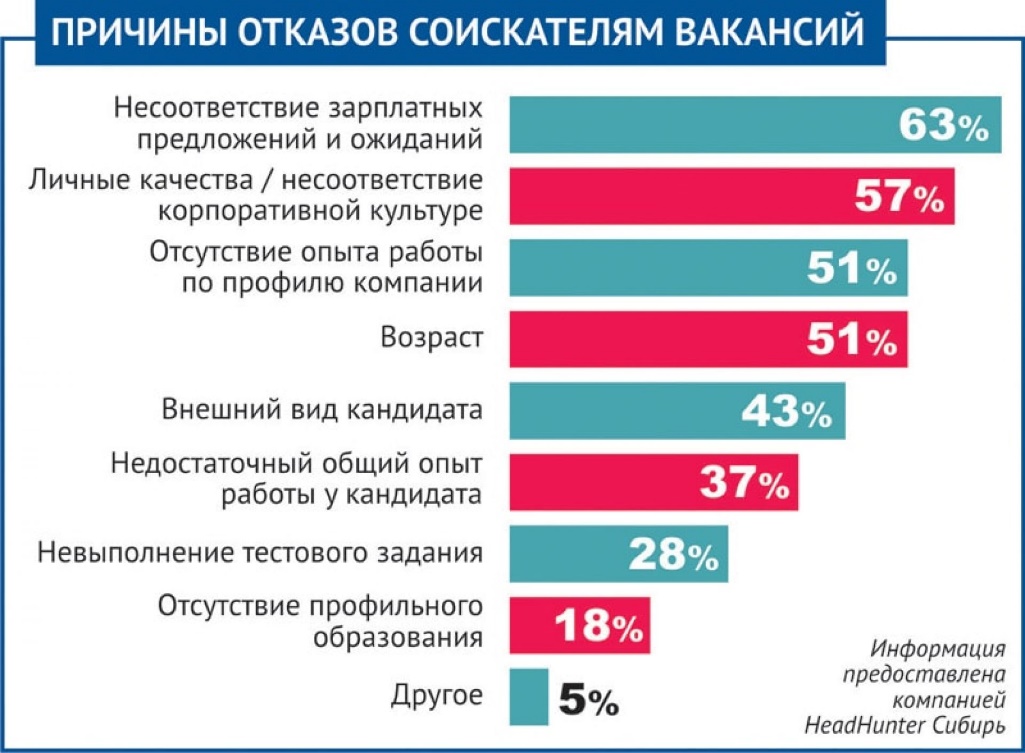 Обратиться по поводу дискриминации при приёме на работу можно в Государственную инспекцию труда Новосибирской области: телефон горячей линии — (383) 260-99-13, с 15 до 16 часов; для работников предпенсионного возраста — (383) 260-99-73, с 8:30 до 17 часов. 
Телефон общественной приёмной министерства труда и социального развития Новосибирской области — (383) 223-11-89, ежедневно по будням, с 9:00 до 18:00 (в пятницу — до 17:00), обеденный перерыв с 13:00 до 13:48. Татьяна МАЛКОВА | Фото Валерия ПАНОВАМалкова, Т. Непригодны или неугодны / Татьяна Малкова // Ведомости Законодательного Собрания Новосибирской области. - 2019, № 8 (1681) (21 февр.). – С. 12Новое в Лесном кодексе РФСразу несколько законов, касающихся лесных ресурсов, вступили в действие с января этого года. Во-первых, населению предоставили возможность бесплатно собирать валежник для собственных нужд без специального разрешения (Федеральный закон от 18 апреля 2018 года № 77-ФЗ «О внесении изменения в статью 32 Лесного кодекса Российской Федерации»). Во-вторых, с 1 января вступил в силу Федеральный закон от 19.07.18 г. № 12-ФЗ «О внесении изменений в Лесной кодекс Российской Федерации и отдельные законодательные акты Российской Федерации в части совершенствования воспроизводства лесов и лесоразведения». Закон регламентирует процессы восстановления лесных насаждений в случае рубок. Обязанность по восстановлению лесов возложена на те организации, которые эти рубки производят. Срок проведения лесовосстановительных работ составляет один год. При этом работы по лесовосстановлению или лесоразведению должны выполняться профессионалами с применением качественного посадочного материала. Площадь восстановления должна быть равна площади вырубленной зоны лесных насаждений. Закон рассматривает и ситуацию с изменением целевого назначения лесного участка. В нем значится, что лицо, обратившееся с ходатайством или заявлением об изменении целевого назначения лесного участка, в том числе в связи с переводом земель лесного фонда в земли иных категорий (за исключением случаев перевода земель лесного фонда в земли особо охраняемых территорий и объектов), обязано не позднее чем через один год после изменения вида разрешенного использования земельного участка выполнить работы по лесовосстановлению или лесоразведению в границах территории соответствующего субъекта Российской Федерации на площади, равной площади такого земельного участка.Редакция газеты «Краснообские вести»Новое в Лесном кодексе РФ // Краснообские вести. – 2019, № 3 (192) (февр.). – С. 3Платить – обязательноЧитатели «Ведомостей» продолжают задавать вопросы по оплате взносов за капитальный ремонт многоквартирных домов для жителей области старшего возраста.В редакцию обратилась 87-летняя Маргарита Филипповна Егобцева. Она пишет, что живёт одна, в квартире никто больше не прописан, слышала, что те, кто старше 80 лет, за капремонт платить не должны, но в отделе социальной защиты ей сказали: платить необходимо, «иначе снимут с меня какие-то доплаты». Мы передали письмо заместителю председателя комитета заксобрания по строительству, жилищно-коммунальному комплексу и тарифам Дмитрию Козловскому, который поручил своему помощнику разобраться в ситуации. В итоге выяснилось, что Маргарита Филипповна имеет все положенные ей льготы, — будучи ветераном труда, она получает компенсацию 50% по оплате за жилое помещение, включая взнос на капитальный ремонт, и как одиноко проживающая и достигшая возраста 80 лет, — компенсацию ещё 50% платы за капремонт. Таким образом, компенсация составляет положенные 100%.Видимо, всё дело в том, что Маргарите Филипповне не объяснили толком суть механизма льготы по оплате за капремонт. Распространённое мнение, что людям старше 80 лет за капремонт платить не надо, ошибочно. Платить надо обязательно! Но потом уплаченная сумма компенсируется в полном объёме. То есть речь идёт не об освобождении от оплаты, а именно о компенсации затрат. Именно так записано в Жилищном кодексе и областном законе «О компенсации расходов на уплату взноса на капитальный ремонт общего имущества в многоквартирных домах отдельным категориям граждан, проживающих на территории Новосибирской области». Там указано, что компенсация в размере 100% предоставляется «одиноко проживающим неработающим собственникам жилых помещений, а также проживающим в составе семьи, состоящей только из совместно проживающих неработающих граждан пенсионного возраста, достигших возраста 80 лет». Компенсация рассчитывается исходя из размера взноса на капитальный ремонт на один квадратный метр общей площади жилого помещения и размера регионального стандарта нормативной площади жилого помещения, используемой для расчёта субсидий. Этот норматив составляет 33 квадратных метра для одиноко проживающих, 42 квадратных метра — для семьи из двух человек. Если в семье более двух человек, в расчёт берётся 18 квадратных метров на каждого проживающего. Татьяна МАЛКОВАМалкова, Т. Платить – обязательно / Татьяна Малкова // Ведомости Законодательного Собрания Новосибирской области. - 2019, № 7 (1680) (14 февр.). – С. 21Пожилых снова пытаются обманутьНа этот раз мошенники подделывают сайт Пенсионного фонда. Лжеконсультанты транслируют недостоверную информацию о пенсионных и социальных выплатах и предлагают сомнительные услуги. Мы нашли несколько подобных сайтов-обманок.Они все очень схожи. К примеру, едва открываешь страничку, сразу всплывает окно чата с консультантом. Мы посещали сайт в дневное и ночное время, но консультанта на месте не было: на вопрос следует предложение оставить контакты. Кажется, что ничего страшного. Для пущей достоверности есть гиперссылки, ведущие на страницы сайта Пенсионного фонда России и даже реальные номера телефонов ПФР. Но зачем туда звонить, если консультант сам обещал связаться? Забавно, что мы встретили одни и те же фамилии юристов-консультантов на мошенническом сайте, имитирующем интернет-портал службы судебных приставов. Чувствуется, бизнес поставлен на широкую ногу — с охватом всех категорий нуждающихся в консультациях на денежную тему.Ждем, что же будет, позвонит ли нам консультант? И вот поступает звонок с предложением прийти в «центр правовой поддержки», где якобы окажут бесплатную юридическую помощь. На самом деле такие центры — это арендуемые помещения, где «специалисты по рогам и копытам» используют грамотную, отработанную до мелочей схему по вытягиванию денег из пенсионеров, должников и так далее. Там вас встречают хорошо подготовленные люди приятной внешности. Разговор с консультантом происходит один на один. Псевдоюрист внимательно слушает, сочувствует и... находит быстрое «решение», предлагает обратившемуся за помощью подписать договор, внести какую-то сумму денег и оставить паспортные данные. Позже жертва узнает, что обещанных выплат или прибавок для заказчика никто не собирался добиваться, а деньги заплачены за «услугу», которую совершенно бесплатно оказывает Пенсионный фонд при обращении в одно из отделений.— Ни один из подобных сайтов не имеет к ПФР никакого отношения, —  предупреждает заместитель управляющего отделением ПФР по Новосибирской области Людмила Якушенко. — Рекомендуем не пользоваться указанными ресурсами, чтобы не стать жертвой мошенников. Вся информация находится на единственном официальном сайте Пенсионного фонда — www.pfrf.ru.Анастасия КоротаеваКоротаева, А. Пожилых снова пытаются обмануть / Анастасия Коротаева // Советская Сибирь. – 2019, № 8 (27632) (20 февр.). – С. 7Проводить по-людскиПохороны одинокого человека может взять на себя душеприказчик, сосед или государствоМногие копят деньги на «смертный час» — говорят, что проводы в последний путь стоят дорого и об их достойной организации лучше позаботиться заранее. Но что будет с телом человека, который не «позаботился», у которого нет родственников, готовых взять это на себя?По закону все граждане РФ имеют право на бесплатное захоронение. Но не все об этом знают.Пока запах не пойдет?В Октябрьском районе Новосибирска в многоэтажном доме жила семидесятилетняя женщина. Жила одна, ни с кем на контакт не шла. «Даже видя, что напротив ее двери концерт организуют, люди собираются, закрывала дверь и уходила. Такой человек», — вспоминают соседи.— Когда она умерла, долго лежала закрытая в квартире, — рассказывает пенсионерка Анна Анатольевна (имя изменено. — Прим. ред.), жительница подъезда. — Я ничего не чувствовала, но приехала внучка и говорит: «Баба, какой-то запах у вас стоит неприятный! Из этой квартиры идет…» Думаю: наверное, что-то у соседки сгнило. Потом запах распространился до четвертого этажа, и старшая по дому позвонила в полицию. Полиция приехала, и вывезли труп.Когда стало известно о смерти женщины, нашлись родственники. Приехала сестра и наняла бригаду. Убрали мебель и линолеум. Теперь квартира стоит пустая, выветривается.Одинокая кончина, запоздалые похороны — все это взволновало жильцов.— Вот и я одна живу, родственники редко звонят. Умри — то же самое будет, — размышляет Анна Анатольевна. — У нас, пожилых людей, у многих такая проблема. Пока трупный запах не пойдет, никто не пошевелится. Страшно! Но не для нас, которые умирают, а для тех, которые остаются.А была ли бабушка?Как правило, первый стихийный порыв соседей одинокого усопшего — скинуться на похороны, пустив «шапку» по подъезду. Но может оказаться так, что сбор денег «на похороны старушки» — всего лишь предлог для мошенников, один из тысячи возможных способов отъема денег у доверчивых граждан. Как известно, в многоквартирниках-муравейниках людей как в деревне, но они почти не общаются и не знают друг друга в лицо. Для мошенников очень заманчиво воспользоваться такой ситуацией.— Молодой человек звонил в каждую квартиру и просил дать денег на похороны женщины из соседнего подъезда, — рассказала читательница Галина Григорьева (фамилия изменена. — Прим. ред.), проживающая в одной из многоэтажек Ленинского района Новосибирска. — Он даже назвал номер квартиры, где эта женщина якобы жила. Потом мы выяснили, что эту квартиру на самом деле снимает молодая пара и ни про какую умершую бабушку ничего не знает. В других подъездах денег не собирали, выбрали почему-то наш подъезд…Однако с некоторых сердобольных соседей проходимцы все-таки успели собрать пожертвования. Кстати, мошенники «развели» отзывчивых людей на неплохую сумму, переживает наша собеседница. Так, ее соседка отдала на «благое дело» 350 рублей. Одну дверь открыл мальчик лет тринадцати.— Хорошо, что я в это время на лестничной площадке была, а то мало ли что могло случиться! — беспокоится Галина. — Мальчик один, открыл дверь незнакомому человеку… А другая моя соседка стала расспрашивать: «Почему ты, молодой парень, собираешь на похороны? Обычно с такими делами помогают пожилые женщины». — «Меня мама попросила», — ответил сборщик пожертвований. Но соседка денег не дала, пояснив: «Я эту женщину не знала даже. Одиноких много. Чтобы им помогать — есть государство!»Если не государство, то кто?Вот именно, есть. И оно поможет, но об этом — позже. Кто может и должен взять на себя организацию похорон одинокого человека?Во-первых, претендент на наследство. В этом случае покойный уже считается не одиноким, а одиноко проживавшим, поиском его родных занимается полиция. Во-вторых, организовать похороны действительно могут соседи, друзья или бывшие сослуживцы. В-третьих, душеприказчик — человек, которому умерший при жизни доверил это сделать.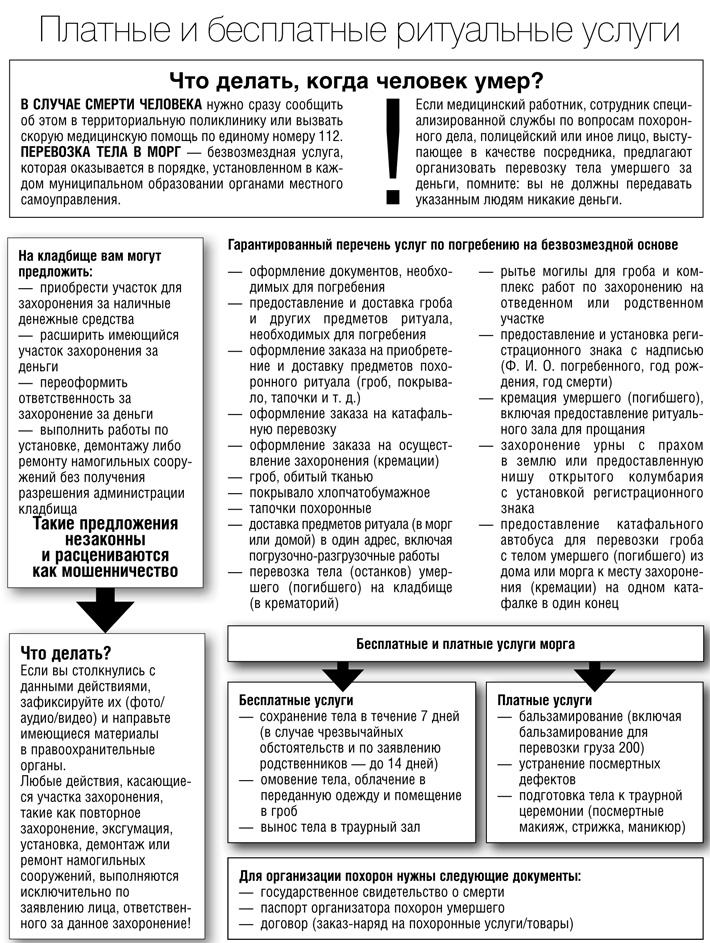 Погребение за госсчетЕсли похоронами заняться некому или не на что (даже при наличии родни), это дело берет на себя муниципалитет. Как правило, погребальные конторы зарегистрированы при городских управлениях.Если у покойного есть семья, родственники должны обратиться в муниципальную службу, чтобы им доставили гроб и все необходимое для погребения. Усопшего уложат, вынесут тело из дома или морга, доставят на катафалке к месту захоронения, опустят гроб в могилу, зароют, сформируют холм, а затем установят на могиле табличку с указанием имени, отчества, фамилии и дат жизни. Все это входит в перечень бесплатных услуг. МКУ города Новосибирска «Ритуальные услуги» ежегодно получает на организацию похорон финансирование из бюджета.Татьяна Решке
На заметкуПо информации мэрии Новосибирска, организацией бесплатных похорон в мегаполисе занимается специализированная служба по вопросам похоронного дела «Ритуальные услуги» (МКУ «Ритуальные услуги»), располагающая офисами на правом и левом берегу Оби: на улице Потанинской, д. 42/1, и улице Немировича-Данченко, д. 134/3, соответственно.Чтобы получить гарантированный перечень услуг, ответственный за захоронение человек прикладывает к заявлению следующие документы: документ, удостоверяющий личность заявителя; свидетельство о смерти, выдаваемое органами ЗАГС; справку о смерти по форме № 33; паспорт умершего и документ, подтверждающий факт смерти (если свидетельство о смерти и справка о смерти у заявителя отсутствуют); согласие органов внутренних дел на захоронение умершего в землю или проведение его кремации в случае, если причины смерти не установлены; паспорт семейного захоронения (в случае погребения на семейном участке захоронения).Одиноких умерших хоронят на общественном кладбище Гусинобродское. Если родные и близкие покойного отказались от услуг в рамках гарантированного перечня, после захоронения они могут получить компенсацию — 7 135,76 рубля из Пенсионного фонда РФ или 7 433,09 рубля из Фонда социального страхования РФ.За 2018 год на безвозмездной основе захоронено 729 умерших. Из них 129 погребены по обращениям граждан, а 600 не имели близкого человека, который взял бы на себя обязанности по погребению. Сумма затрат составила 6 253 420 рублей.На 2019 год на эти нужды в бюджете заложено 6 52 720 рублей бюджетных ассигнований.КСТАТИ
Не все участники ритуального бизнеса действуют добросовестно. Есть риск нарваться на конторы, которые навяжут ненужные услуги. Например, пообещают подсказать, как похоронить бесплатно, но за подсказку возьмут тысячи рублей.Внимание!
Непредоставление на безвозмездной основе услуг, предусмотренных гарантированным перечнем услуг по погребению, а равно невыплата социального пособия на погребение супругу, близким родственникам, иным родственникам, законному представителю умершего или иному лицу, взявшему на себя обязанность осуществить погребение умершего, влечет наложение административного штрафа на должностных лиц в размере от 2 000 до 5 000 рублей (ст. 5.41 Кодекса Российской Федерации об административных правонарушениях).Куда звонить?102 - общероссийский телефон полиции8 800-100-12-60 - телефонная линия «Остановим коррупцию» Следственного комитета РФРешке, Т. Проводить по-людски / Татьяна Решке // Советская Сибирь. – 2019, № 8 (27632) (20 февр.). – С. 22Расплата по чужим долгамОчередной материал в рамках совместного проекта Уполномоченного по правам человека в НСО и газеты «Ведомости» разъясняет, что необходимо помнить при заключении договора купли-продажи жилого помещения в многоквартирном жилом доме.Если не считать уже ставшей аксиомой проверку юридической чистоты приобретаемой квартиры, в настоящее время покупателю необходимо убедиться об отсутствии задолженности у прежнего владельца за предоставленные коммунальные услуги перед ресурсоснабжающими организациями, а также по взносам на капитальный ремонт.На практике очень часто происходят случаи, когда, купив квартиру, новый собственник сталкивается с необходимостью выплаты образовавшейся задолженности прежнего собственника жилого помещения по взносам на капитальный ремонт. Некоторые собственники игнорируют эту обязанность, накапливая долги по взносам, либо платят нерегулярно. Этот вопрос в большей степени касается многоквартирных жилых домов, поскольку самым распространённым видом жилого помещения в городах области являются квартиры.Согласно пункту 3 статьи 16 Жилищного кодекса Российской Федерации, квартирой признаётся структурно обособленное помещение в многоквартирном доме, обеспечивающее возможность прямого доступа к помещениям общего пользования в таком доме и состоящее из одной или нескольких комнат, а также помещений вспомогательного использования, предназначенных для удовлетворения гражданами бытовых и иных нужд, связанных с их проживанием в таком обособленном помещении.Таким образом, собственник квартиры также является собственником общего имущества в данном многоквартирном доме. Содержание общего имущества ложится на плечи всех собственников жилых помещений в данном доме пропорционально принадлежащим им площадям помещений.Согласно пункту 3 статьи 158 Жилищного кодекса Российской Федерации, обязанность по оплате расходов на капитальный ремонт общего имущества в многоквартирном доме распространяется на всех собственников помещений в этом доме с момента возникновения права собственности на помещения в этом доме. При переходе права собственности на помещение в многоквартирном доме к новому собственнику переходит обязательство предыдущего собственника по оплате расходов на капитальный ремонт общего имущества в многоквартирном доме, в том числе не исполненная предыдущим собственником обязанность по уплате взносов на капитальный ремонт, за исключением такой обязанности, не исполненной Российской Федерацией, субъектом Российской Федерации или муниципальным образованием, являющимися предыдущим собственником помещения в многоквартирном доме. Бремя содержания имущества всегда лежит на собственнике этого имущества.Таким образом, новый собственник жилого помещения, обязан оплатить образовавшуюся от предыдущего собственника задолженность по оплате расходов на капитальный ремонт.Согласно письму Минстроя России от 01.09.2017 №31284-АЧ/06 «О применении части 3 статьи 158 Жилищного кодекса Российской Федерации в редакции Федерального закона от 29.07.2017 №257-ФЗ «О внесении изменений в Жилищный кодекс Российской Федерации», к новому собственнику помещения в многоквартирном доме обязанность по уплате взносов, не исполненная публичными образованиями, не переходит и сохраняется за последними.Указанное правило применяется к новым собственникам, являющимся как гражданами (переход права собственности в порядке приватизации), так и юридическими лицами вне зависимости от их организационно-правовой формы, в том числе органам власти Российской Федерации, субъекта Российской Федерации или муниципального образования.Размер платы за содержание жилого помещения для собственников жилых помещений, которые не приняли решение о выборе способа управления многоквартирным домом либо об установлении размера такой платы, устанавливается органами местного самоуправления.При этом перечень работ и услуг по содержанию и ремонту общего имущества, утверждённый собственниками помещений либо органом местного самоуправления, не может быть меньше минимального перечня (письмо Минстроя России от 17.03.2016 №7513-ОЛ/04).Освобождаются от уплаты взносов на капитальный ремонт:наниматели жилья, в том числе по социальному найму;собственники помещений в многоквартирном доме, признанном в установленном порядке аварийным и подлежащим сносу;при изъятии для государственных или муниципальных нужд земельного участка, на котором расположен многоквартирный дом. Имеется несколько способов узнать о наличии задолженности по взносам на капитальный ремонт и коммунальным платежам на приобретаемое жилое помещение. Граждане вправе обратиться:в управляющую компанию либо ТСЖ (в зависимости от способа управления домом);непосредственно в ресурсоснабжающие организации;в Фонд модернизации жилищно-коммунального хозяйства (адрес: 630008, г. Новосибирск, ул. Кирова, 29, офис 507, сайт: www.fondgkh-nso.ru). Чтобы обезопасить себя от недобросовестных действий продавца при совершении сделки купли-продажи недвижимости, граждане вправе включить в договор купли-продажи пункт об обязательстве продавца гарантировать предоставление сведений на дату продажи объекта недвижимости об отсутствии задолженности по взносам на капитальный ремонт и коммунальным платежам.В случае умышленного укрытия продавцом факта наличия задолженности и неисполнения условий договора граждане вправе обратиться в суд с исковым заявлением в порядке регресса в установленном законодательством порядке.Расплата по чужим долгам // Ведомости Законодательного Собрания Новосибирской области. - 2019, № 5 (1678) (31 янв.). – С. 21Социально-бытовое обслуживание инвалидовСоциально-бытовое обслуживание инвалидов осуществляется в порядке и на основаниях, определяемых органами государственной власти субъектов Российской Федерации с участием общественных объединений инвалидов. Это положение закреплено в статье 28 Федерального закона от 24 ноября 1995 г. № 181-ФЗ «О социальной защите инвалидов в Российской Федерации».При нуждаемости в постоянном уходе и помощи инвалидам могут быть предоставлены медицинские и бытовые услуги на дому либо в стационарных организациях. Условия пребывания инвалидов в организации социального обслуживания должны обеспечивать возможность реализации инвалидами их прав и законных интересов и содействовать удовлетворению их потребностей.Инвалиды обеспечиваются необходимыми средствами телекоммуникационного обслуживания, бытовыми приборами, тифлосредствами, сурдосредствами и другими средствами, необходимыми для их социальной адаптации.Ремонт технических средств реабилитации инвалидов должен проводиться вне очереди с освобождением от оплаты или на льготных условиях. Порядок предоставления услуг по ремонту технических средств реабилитации инвалидов определяет Правительство Российской Федерации.Социально-бытовое обслуживание инвалидов // Ведомости Законодательного Собрания Новосибирской области. - 2019, № 7 (1680) (14 февр.). – С. 19Список расширяетсяИнвалидам первой и второй групп компенсируют затраты на капремонт.Законопроект, внесенный комитетом по социальной политике, здравоохранению, охране труда и занятости населения, принят в первом чтении на сессии заксобрания 31 января. Согласно ему, неработающие инвалиды первой и второй групп получат право на компенсацию 50% расходов на капремонт многоквартирных домов, где они проживают вместе с родственниками старше 70 лет, и 100% - если таким родственникам есть 80 лет.Ранее такие права имели только одинокие собственники жилья старше 70 и 80 лет соответственно, либо семьи, состоящие только из людей этого же возраста. Закон будет распространяться на правоотношения, возникшие после 1 января 2019 года. Эта дата выбрана потому, что именно с Нового года начал действовать соответствующий федеральный закон, в соответствии с которым и потребовалось подкорректировать законодательство Новосибирской области.Виталий СолововСоловов, В. Список расширяется / Виталий Соловов // Ведомости Законодательного Собрания Новосибирской области. - 2019, № 6 (1679) (07 февр.). – С. 12Участникам дорожного движенияРегистрация транспорта через «Госуслуги» В подразделениях Госавтоинспекции заработал интернет-сайт «Госуслуги». Именно эта услуга пользуется у населения наибольшей популярностью. Чтобы облегчить жизнь гражданам, сотрудники Госавтоинспекции разрабатывают новые формы приема. Любой желающий может воспользоваться электронными услугами, предоставляемыми Госавтоинспекцией, используя «Личный кабинет» на портале «Госуслуги»: www.gosuslugi.ru. Для получения услуги «Регистрация автомототранспортных средств» посредством портала у вас есть возможность записаться на удобное время в любом подразделении Госавтоинспекции и предоставить необходимые для регистрации автомобиля документы в электронном виде. Штрафы ГИБДД со скидкой 50 % В течение 20 дней со дня вынесения постановления о наложении административного штрафа вы платите только половину суммы. Обращаем ваше внимание: некоторые нарушения не подпадают под оплату со скидкой. Это очень важно знать, так как если вы не оплатите полностью всю сумму, то штраф спустя 60 дней увеличится ровно вдвое: • любые нарушения, связанные с алкогольными или наркотическими веществами; • отказ от медицинского освидетельствования; • повторное превышение скоростного режима на 40 км/ч и более; • повторный проезд на красный свет; • выезд на встречную полосу автомобильного движения; • повторное управление транспортным средством, которое зарегистрировано в ненадлежащем порядке; • причинение вреда здоровью легкой или средней тяжести. УГИБДД ГУ МВД России по Новосибирской областиУчастникам дорожного движения // Новосибирский район – территория развития. – 2019, № 5 (242) (06 февр.). – С. 2Цифровое ТВ: возмещение расходовС 2019 года жители Новосибирской области переходят на цифровое эфирное вещание.Согласно постановлению правительства Новосибирской области от 22.02.2019 № 41-п «О внесении изменений в постановление правительства Новосибирской области от 17.09.2013 № 395-п «Об установлении Порядка назначения и предоставления социальной помощи на территории Новосибирской области», малоимущие граждане имеют право на возмещение расходов, понесенных при получении услуг по обеспечению доступа сигнала эфирной цифровой трансляции обязательных общедоступных телеканалов и (или) радиоканалов, включающих приобретение и установку (монтаж, подключение) пользовательского оборудования, в размере фактических затрат, но не более: — 1 000 рублей — заявителю, проживающему в населенном пункте Новосибирской области, находящемся в зоне охвата сетью эфирной цифровой наземной трансляции обязательных общедоступных телеканалов и (или) радиоканалов; — 6 000 рублей — заявителю, проживающему в населенном пункте Новосибирской области, находящемуся вне зоны охвата сетью эфирной цифровой наземной трансляции обязательных общедоступных телеканалов и (или) радиоканалов. В перечне населенных пунктов Новосибирской области, находящихся вне зоны приема сигнала цифрового эфирного наземного телевизионного вещания, утвержденного постановлением губернатора Новосибирской области, имеются населенные пункты Новосибирского района: п. Каменушка, п. Ключи, п. Пионерский, п. Клюквенный, с. Ярское, Армейский микрорайон (Мочищенский сельсовет), п. Новый, платф. 46 км. Социальная помощь малоимущим гражданам назначается государственным казенным учреждением Новосибирской области «Центр социальной поддержки населения Новосибирского района» (далее — Центр) в соответствии с решением комиссии по результатам рассмотрения заявления об оказании социальной помощи. Возмещение расходов предоставляется однократно. При проживании в одном жилом помещении нескольких малоимущих граждан, нуждающихся в возмещении расходов, возмещение расходов предоставляется одному из них, фактически понесшему расходы. Малоимущие граждане, нуждающиеся в возмещении расходов по обеспечению доступа к цифровому эфирному телевидению, обращаются в Центр с предоставлением документов: • документ, удостоверяющий личность; • документы, содержащие сведения о лицах, проживающих совместно с заявителем по месту жительства, выданные не ранее чем за один месяц до дня обращения с заявлением об оказании социальной помощи; • документы о доходах членов семьи за последние три календарных месяца, предшествующих месяцу подачи заявления об оказании социальной помощи; • копия страхового свидетельства государственного пенсионного страхования (заявитель предоставляет по собственной инициативе); • документ, подтверждающий получение согласия лиц, не являющиеся заявителями, на обработку персональных данных; • документ, подтверждающий приобретения по обеспечению доступа сигнала эфирной цифровой трансляции обязательных общедоступных телеканалов и (или) радиоканалов, включающих приобретение и установку (монтаж, подключение) пользовательского оборудования. Прием граждан в Центре по адресу: Новосибирский район, р. п. Краснообск, ул. С-100, здание 21. Часы приема: понедельник, среда, четверг — с 09.00 до 18.00, перерыв: с 13.00 до 14.00. Галина Калоша, директор ГКУ НСО «Центр социальной поддержки населения Новосибирского района»Калоша, Г. Цифровое ТВ: возмещение расходов / Галина Калоша // Новосибирский район – территория развития. – 2019, № 8 (245) (27 февр.). – С. 10